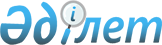 О внесении изменения в постановление акимата Карасуского района Костанайской области от 23 августа 2021 года № 126 "Об определении мест для размещения агитационных печатных материалов для всех кандидатов"Постановление акимата Карасуского района Костанайской области от 30 декабря 2022 года № 225. Зарегистрировано в Министерстве юстиции Республики Казахстан 30 декабря 2022 года № 31459
      Акимат Карасуского района Костанайской области ПОСТАНОВЛЯЕТ:
      1. Внести в постановление акимата Карасуского района Костанайской области от 23 августа 2021 года № 126 "Об определении мест для размещения агитационных печатных материалов для всех кандидатов" (зарегистрировано в Реестре государственной регистрации нормативных правовых актов № 24337) следующее изменение:
      приложение 1 к указанному постановлению изложить в новой редакции, согласно приложению к настоящему постановлению.
      2. Государственному учреждению "Аппарат акима Карасуского района" в установленном законодательством Республики Казахстан порядке обеспечить:
      1) государственную регистрацию настоящего постановления в Министерстве юстиции Республики Казахстан;
      2) размещение настоящего постановления на интернет – ресурсе акимата Карасуского района после его официального опубликования.
      3. Контроль за исполнением настоящего постановления возложить на руководителя аппарата акима Карасуского района.
      4. Настоящее постановление вводится в действие по истечении десяти календарных дней после дня его первого официального опубликования.
       "Согласовано"
      Карасуская районная территориальная
      избирательная комисси Места для размещения агитационных печатных материалов для всех кандидатов
					© 2012. РГП на ПХВ «Институт законодательства и правовой информации Республики Казахстан» Министерства юстиции Республики Казахстан
				
      Аким Карасуского района 

В. Радченко
Приложениек постановлению акиматаКарасуского районаот 30 декабря 2022 года№ 225Приложение 1к постановлению акиматаКарасуского районаот 23 августа 2021 года№ 126
№
Наименование населенного пункта
Места для размещения агитационных печатных материалов
1
село Жалгыскан 
возле здания магазина "Фортуна" индивидуального предпринимателя "Валиева", улица Комсомольская, 28,
2
село Новопавловка
возле здания государственного учреждения "Аппарат акима села Новопавловка", переулок Школьный, 7
Айдарлинский сельский округ
Айдарлинский сельский округ
Айдарлинский сельский округ
3
село Айдарлы
возле здания товарищества с ограниченной ответственностью "Елена-Л", улица Советская, 25
4
село Герцено
возле здания магазина индивидуального предпринимателя "Колесник Т.В.", улица Ленина, 11
5
село Степное
возле здания товарищества с ограниченной ответственностью "Колос МЛ", улица Целинная, 11
Жамбылский сельский округ
Жамбылский сельский округ
Жамбылский сельский округ
6
село Жамбыл 
возле здания государственного учреждения "Аппарат акима Жамбылского сельского округа", переулок Школьный, 6
7
село Павловское
возле здания магазина "Рахат" индивидуального предпринимателя "Симченко С.Н.", улица Юбилейная, 2
Ильичевский сельский округ
Ильичевский сельский округ
Ильичевский сельский округ
8
село Комсомольское 
возле здания магазина "Рахат" индивидуального предпринимателя "Есмуханова Д.Р.", улица Ленинградская, 13А
9
село Новоселовка 
возле здания дома культуры, улица Ленина, 10
Карамырзинский сельский округ
Карамырзинский сельский округ
Карамырзинский сельский округ
10
село Карамырза 
возле здания сельского клуба товарищества с ограниченной ответственностью "Рамазан-Карасу", улица Центральная, 11
11
село Кошевое 
возле здания бывшего магазина, улица Комсомольская
Карасуский сельский округ
Карасуский сельский округ
Карасуский сельский округ
12
село Карасу
возле здания коммунального государственного учреждения "Карасуская общеобразовательная школа отдела образования Карасуского района" Управления образования акимата Костанайской области, улица Комсомольская, 62
12
село Карасу
возле здания государственного учреждения "Аппарат акима Карасуского сельского округа Карасуского района", улица Исакова А., 68
12
село Карасу
возле здания акционерного общества "Казпочта", улица Исакова А., 78
12
село Карасу
возле здания коммунального государственного предприятия "Карасуская районная больница" Управления здравоохранения акимата Костанайской области, улица Рамазанова, 2
12
село Карасу
возле здания отдела Карасуского района Департамента "Центр обслуживания населения" филиала некоммерческого акционерного общества "Государственная корпорация" Правительство для граждан" по Костанайской области, улица Комсомольская, 24
13
село Восток
возле здания коммунального государственного учреждения "Караманская общеобразовательная школа отдела образования Карасуского района" Управления образования акимата Костанайской области, улица Садовая, 1
Койбагарский сельский округ
Койбагарский сельский округ
Койбагарский сельский округ
14
село Амангельды
возле здания коммунального государственного учреждения "Амангельдинская общеобразовательная школа отдела образования Карасуского района" Управления образования акимата Костанайской области, улица Целинная, 35
15
село Койбагар
возле здания магазина "Алмагуль" индивидуального предпринимателя "Жапарова Г.С.", улица Центральная, 20,
15
село Койбагар
возле здания государственного учреждения "Аппарат акима Койбагарского сельского округа", улица Кооперативная, 1
Люблинский сельский округ
Люблинский сельский округ
Люблинский сельский округ
16
село Люблинка
возле здания товарищества с ограниченной ответственностью "Люблинка", улица Октябрьская, 38
17
село Симферополь
возле здания Симферопольского сельского клуба, улица Центральная, 7
18
село Корниловка
возле жилого дома, улица Дорожная, дом 22/1
Октябрьский сельский округ
Октябрьский сельский округ
Октябрьский сельский округ
19
село Октябрьское
возле здания государственного учреждения "Аппарат акима Октябрьского сельского округа Карасуского района", улица Ленина, 19
19
село Октябрьское
возле здания коммунального государственного казенного предприятия "Ясли-сад "Салтанат" отдела образования Карасуского района" Управления образования акимата Костанайской области, улица Амангельды, 3
20
село Железнодорожное 
возле здания дома культуры товарищества с ограниченной ответственностью "Железнодорожное АМФ", улица Воронежская, 16
20
село Железнодорожное 
Возле здания магазина "Колос" индивидуального предпринимателя "Фоменко Н.П.", улица Ленина, 3,
21
село Теректы
возле жилого дома, улица Целинная, дом 3/1
Ушаковский сельский округ
Ушаковский сельский округ
Ушаковский сельский округ
22
село Ушаково
возле здания государственного учреждения "Аппарат акима Ушаковского сельского округа", улица Ленина, 22
23
село Панфилово
возле здания магазина индивидуального предпринимателя "Лопоухова Г.В.", улица Мира, 25
Челгашинский сельский округ
Челгашинский сельский округ
Челгашинский сельский округ
24
 село Челгаши
возле здания Челгашинского дома культуры, улица Ленинградская, 22
24
 село Челгаши
возле здания государственного учреждения "Аппарат акима Челгашинского сельского округа", улица Ленинградская, 5
25
село Целинное
возле здания магазина "Прима" индивидуального предпринимателя "Ганзельман А.В.", улица Ленина, 12,
26
село Жаныспай
возле жилого дома, улица Титова, дом 7/1
27
село Прогресс
возле здания товарищества с ограниченной ответственностью "Ак-Ниет", улица Мира, 1
Черняевский сельский округ
Черняевский сельский округ
Черняевский сельский округ
28
село Ленино
возле здания товарищества с ограниченной ответственностью "Бирлик-Омир", улица Ленина, 1
29
село Черняевка
возле здания Черняевского сельского клуба государственного коммунального казенного предприятия "Районный Дом культуры "Достык" отдела культуры, развития языков, физической культуры и спорта акимата Карасуского района", улица Кононенко, 33
30
село Зеленовка
возле здания Зеленовского сельского клуба государственного коммунального казенного предприятия "Районный Дом культуры "Достык" отдела культуры, развития языков, физической культуры и спорта акимата Карасуского района", улица Зеленая